АДМИНИСТРАЦИЯОДИНЦОВСКОГО ГОРОДСКОГО ОКРУГАМОСКОВСКОЙ ОБЛАСТИПОСТАНОВЛЕНИЕ25.10.2021 № 3863Об утверждении временной схемы организации дорожного движения на территории г. Звенигород Одинцовского городского округаМосковской области в период с 26.10.2021 по 15.11.2021Руководствуясь Федеральными законами от 06.10.2003 №131-ФЗ «Об общих принципах организации местного самоуправления в Российской Федерации» и 10.12.1995 №196-ФЗ «О безопасности дорожного движения», в связи с реализацией мероприятий подпрограммы «Комфортная городская среда» муниципальной программы Одинцовского городского округа Московской области «Формирование современной комфортной городской среды», утвержденной постановлением Администрации Одинцовского городского округа Московской области от 31.10.2019 №1283, ПОСТАНОВЛЯЮ:1. Утвердить с 26.10.2021 по 15.11.2021 Временную схему организации дорожного движения на автомобильные дороги общего пользования местного значения ул. Почтовая, ул. Комарова, ул. Некрасова, ул. Ленина г. Звенигород Одинцовского городского округа Московской области (прилагается).	2. Опубликовать настоящее постановление в официальных средствах массовой информации и на официальном сайте Одинцовского городского округа Московской области. 	3. Настоящее постановление вступает в силу со дня его официального опубликования.4. Контроль за исполнением настоящего постановления возложить на Первого заместителя Главы Администрации Одинцовского городского округа Пайсова М.А.Глава Одинцовского городского округаМосковской области                                                                                   А.Р. ИвановУтвержденапостановлением Администрации Одинцовского городского округа Московской областиот «25» 10. 2021 года № 3863 ВРЕМЕННАЯ СХЕМАорганизации дорожного движения на автомобильные дороги общего пользования местного значения ул. Почтовая, ул. Комарова, ул. Некрасова, ул. Ленина г. Звенигород Одинцовского городского округа Московской области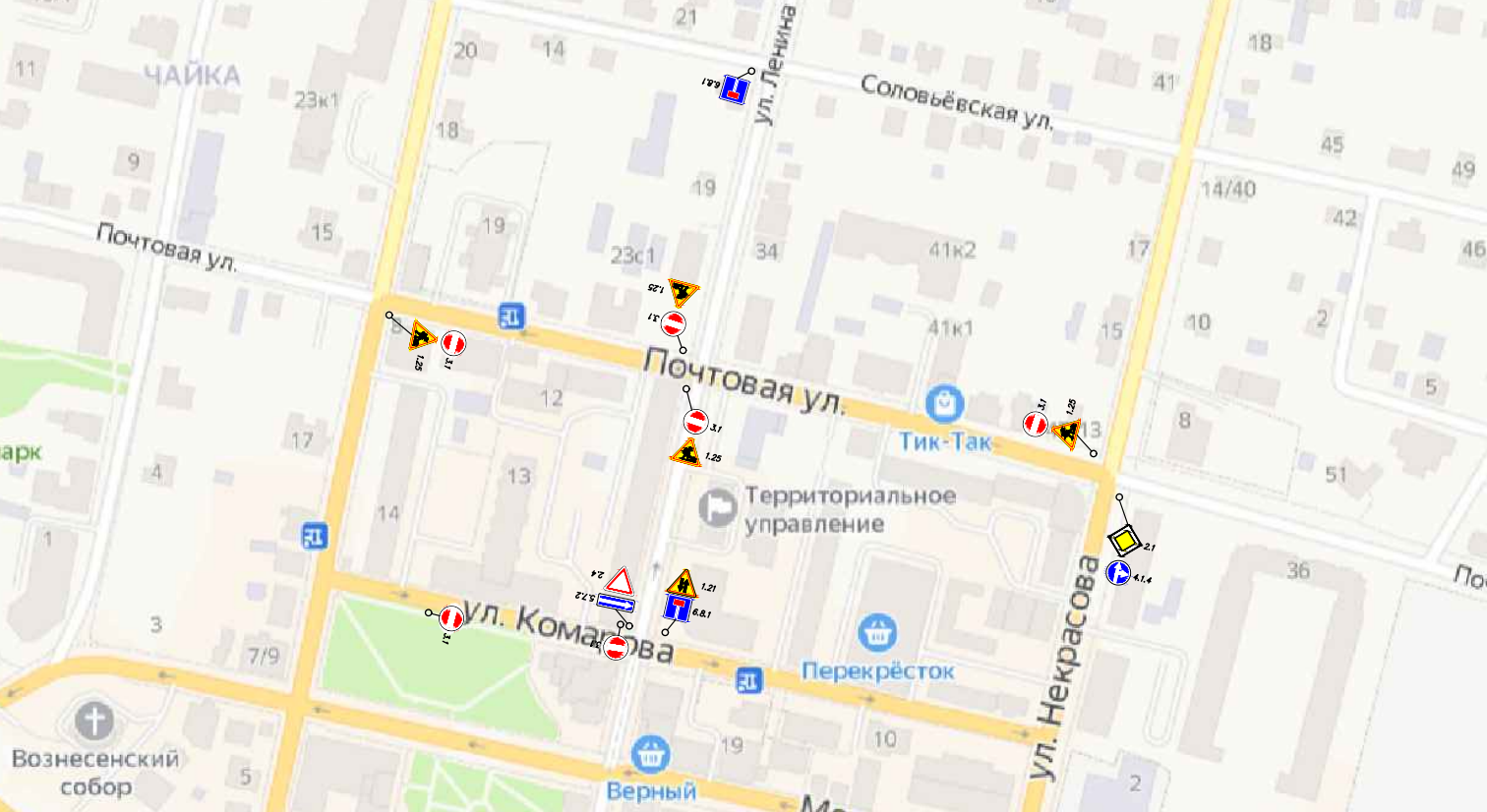 Начальник Управления благоустройства                                                А.А. Журавлев